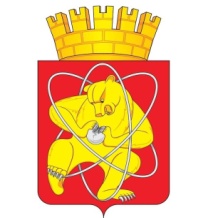 Городской округ «Закрытое административно – территориальное образование  Железногорск Красноярского края»АДМИНИСТРАЦИЯ ЗАТО г. ЖЕЛЕЗНОГОРСКРАСПОРЯЖЕНИЕ    05.06.2024						      	                                                № 259прг. ЖелезногорскО присвоении спортивных разрядовВ соответствии с Федеральным законом от 04.12.2007 № 329-ФЗ 
«О физической культуре и спорте в Российской Федерации», Федеральным законом от 06.10.2003 № 131-ФЗ «Об общих  принципах  организации  местного самоуправления в Российской Федерации», приказом Министерства спорта Российской Федерации от 19.12.2022 № 1255 
«Об  утверждении  положения о Единой всероссийской спортивной классификации», постановлением Администрации ЗАТО г. Железногорск от 23.09.2015 № 1538 «О присвоении спортивных разрядов», распоряжением Администрации ЗАТО г. Железногорск от 08.06.2023 № 290пр «О наделении полномочиями», руководствуясь Уставом ЗАТО Железногорск,Присвоить спортивные разряды согласно списку спортсменов 
по видам спорта на основании требований и нормативов Единой всероссийской спортивной классификации:1.1. Второй спортивный разряд (приложение).2. Отделу общественных связей Администрации ЗАТО г. Железногорск 
(И.С. Архипова) разместить настоящее распоряжение на официальном 
сайте Администрации ЗАТО г. Железногорск в информационно-телекоммуникационной сети «Интернет».Контроль над исполнением настоящего распоряжения оставляю 
за собой. Настоящее распоряжение вступает в силу с момента его подписания. Исполняющий обязанностизаместителя Главы ЗАТО г. Железногорск	по социальным вопросам    			                                        Ю.А. ГрудининаПриложениеПриложениек распоряжению Администрации  
ЗАТО г. Железногорскк распоряжению Администрации  
ЗАТО г. Железногорскот 05.06.2024№ 259прСПИСОКСПИСОК спортсменов по виду спорта, выполнивших второй спортивный разряд, 
на основании требований и нормативов Единой всероссийской спортивной классификации спортсменов по виду спорта, выполнивших второй спортивный разряд, 
на основании требований и нормативов Единой всероссийской спортивной классификации спортсменов по виду спорта, выполнивших второй спортивный разряд, 
на основании требований и нормативов Единой всероссийской спортивной классификации спортсменов по виду спорта, выполнивших второй спортивный разряд, 
на основании требований и нормативов Единой всероссийской спортивной классификации спортсменов по виду спорта, выполнивших второй спортивный разряд, 
на основании требований и нормативов Единой всероссийской спортивной классификации№Фамилия, имя, отчествоОрганизацияТренерРезультатыПЛАВАНИЕПЛАВАНИЕПЛАВАНИЕПЛАВАНИЕПЛАВАНИЕ1Левчук
Екатерина ЮрьевнаМАУ ДО СШ "Юность"Ребенков С.В.ОЧиП, брасс, 50 м, 
37.69 сек.